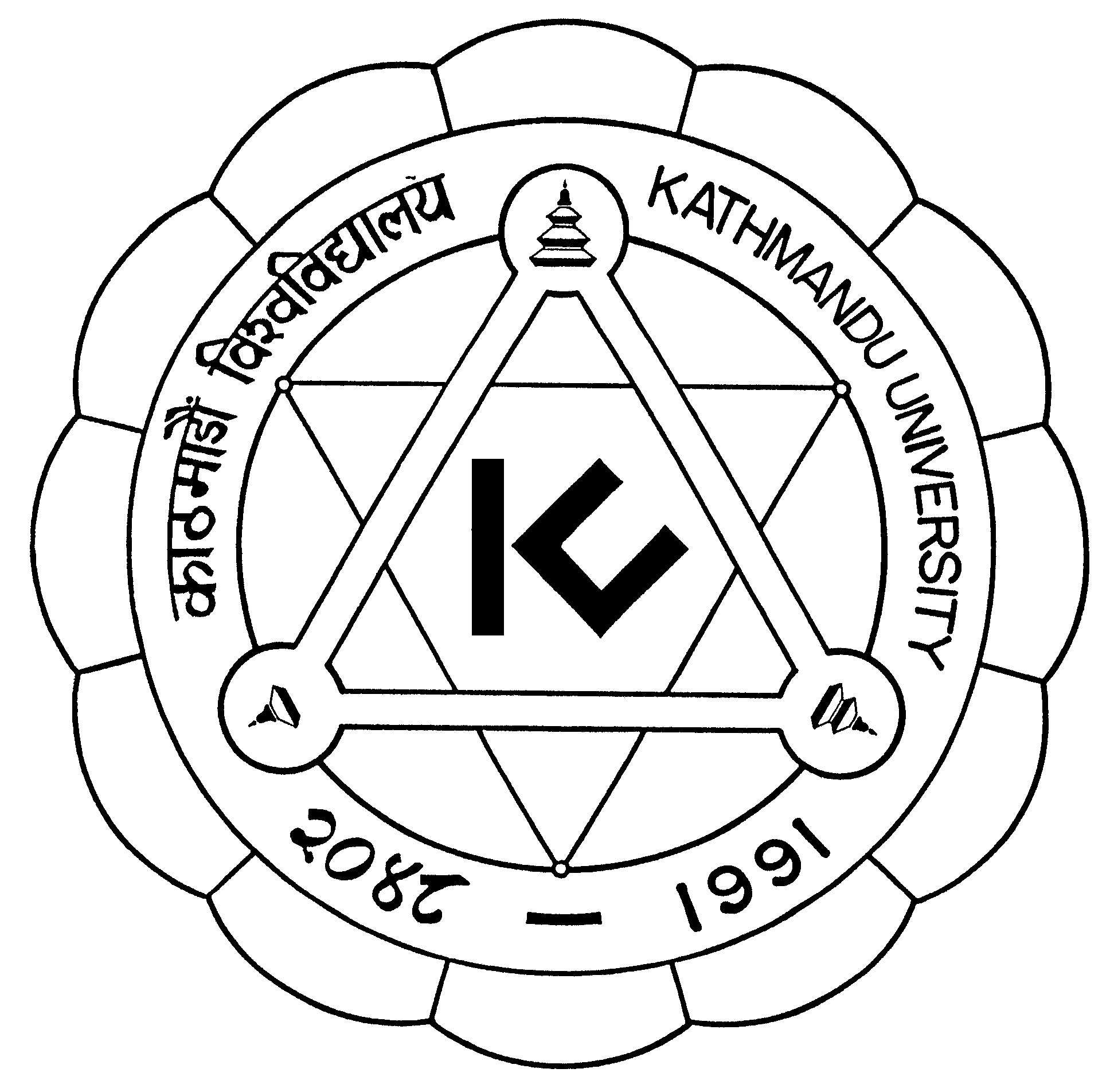                             Dhulikhel, KavreVISITING FACULTYDATA SHEETPersonal Detail Date:__________________________					Signature:____________________Please return this to HR Section.  This information is for database.Please do provide us your Curriculum Vitae or any other relevant documents1.  Title (check one)      Dr/ Mr/  Mrs/  MissFamily Name_______________Family Name_______________First Name___________________First Name___________________Middle Name______________2.   Gender (check one)      Male/ Female3.   Date of Birth       _____      ______      _____         Day       Month        Year  3.   Date of Birth       _____      ______      _____         Day       Month        Year  4.   Nationality _____________4.   Nationality _____________Country   _____________  Country   _____________  Country   _____________  PASSPORT NOPASSPORT NO7.   Marital Status (check one)       Single/  Married/  Separated      7.   Marital Status (check one)       Single/  Married/  Separated      7.   Marital Status (check one)       Single/  Married/  Separated      8. Home Address    __________________________    __________________________    __________________________   Tel #______________________    E-mail ______________________8. Home Address    __________________________    __________________________    __________________________   Tel #______________________    E-mail ______________________9.  Contact Address (if different)       __________________________      __________________________      __________________________      Tel #  _____________________      Mobile____________________ E-mail _____________________9.  Contact Address (if different)       __________________________      __________________________      __________________________      Tel #  _____________________      Mobile____________________ E-mail _____________________Present Address (In Kathmandu)______________________________________________________Tel #_______________________Mobile_____________________Present Address (In Kathmandu)______________________________________________________Tel #_______________________Mobile_____________________Present Address (In Kathmandu)______________________________________________________Tel #_______________________Mobile_____________________Present Address (In Kathmandu)______________________________________________________Tel #_______________________Mobile_____________________Present Address (In Kathmandu)______________________________________________________Tel #_______________________Mobile_____________________11. Education BackgroundDegree (Last Degree Only)SpecializationUniversityCountry 12. Work Experience Organization’s Name ( Last Only )Position held Country 13. In 13. In Funding Agency__________________Your service will be in:Funding Agency__________________Your service will be in:Funding Agency__________________Your service will be in:Funding Agency__________________Your service will be in:Funding Agency__________________Your service will be in:SchoolDepartment Department Involved Subject / AreaInvolved Subject / AreaStay Duration   From (dd/mm/yy)From (dd/mm/yy)To (dd/mm/yy)To (dd/mm/yy)